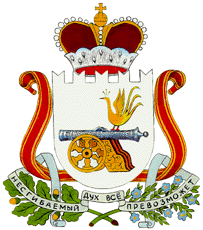 АДМИНИСТРАЦИЯГОРОДИЩЕНСКОГО СЕЛЬСКОГО ПОСЕЛЕНИЯХИСЛАВИЧСКОГО  РАЙОНА СМОЛЕНСКОЙ ОБЛАСТИП О С Т А Н О В Л Е Н И Еот  20 февраля 2019г.          № 12О внесении изменений в постановление № 47 от 25.12.2017г. «О присвоении адресов в д. Суздалевка Хиславичского района Смоленской области»    Администрация  Городищенского сельского поселения Хиславичского района Смоленской области,         п о с т а н о в л я е т:Внести изменения в постановление № 47 от 25.12.2017г.  «О присвоении адресов в д. Суздалевка  Хиславичского района Смоленской области»  в приложение № 1.Настоящее постановление вступает в силу со дня его официального принятия.Обнародовать и разместить настоящее постановление на официальном сайте Администрации МО «Хиславичский район».Глава муниципального образованияГородищенского сельского поселенияХиславичского района Смоленской  области		                       В.Б. МаганковПриложение № 1 к постановлению Городищенского сельского поселения Хиславичского района Смоленской области от 25.12.2017г. № 47 в редакции постановления № 28 от 23.07.2018г.в редакции постановление № 12 от 20.02.2019г.Список нумерации домов и земельных участков по деревне Суздалевка Хиславичского района Смоленской области  Глава муниципального образования  Городищенского сельского поселения  Хиславичского района Смоленской  области		                        В.Б. Маганков№ п/пАдрес объектаСобственник объектаКадастровый  номер объекта 1Российская ФедерацияСмоленская областьХиславичский районГородищенское сельское поселение д. Суздалевка,  д. 9Верезубова Валентина Евгеньевна67:22:1240101:582Российская ФедерацияСмоленская областьХиславичский районГородищенское сельское поселение д. Суздалевка,  д. 16Тарасенков Владимир Анатольевич67:22:1240101:563Российская ФедерацияСмоленская областьХиславичский районГородищенское сельское поселение д. Суздалевка,  д. 4Бурнацкая Елена Ивановна67:22:1240101:604Российская ФедерацияСмоленская областьХиславичский районГородищенское сельское поселение д. Суздалевка,  д. 6Петровых Лидия Яковлевна67:22:1240101:435Российская ФедерацияСмоленская областьХиславичский районГородищенское сельское поселение д. Суздалевка,  д. 18Новиков Андрей Иванович67:22:1240101:446Российская ФедерацияСмоленская областьХиславичский районГородищенское сельское поселение д. Суздалевка,  д. 22Иванчиков Александр Иванович67:22:1240101:487Российская ФедерацияСмоленская областьХиславичский районГородищенское сельское поселение д. Суздалевка,  д. 23Иванчиков Александр Иванович67:22:1240101:498Российская ФедерацияСмоленская областьХиславичский районГородищенское сельское поселение д. Суздалевка,  д. 23аИванчиков Алексей Иванович67:22:1240101:48